Fourchon
Auteur : Kyo Maclear Isabelle Arseneault
L’histoire de Rachel – Le récit de son voyage depuis l’Eurasie
Auteur : Andy Glynne et Salvador Maldonado
La Déclaration des droits des GARÇONS
Auteur : Élisabeth Brami et Estelle Billon-Spagnol
La Déclaration des droits des FILLES
Auteur : Élisabeth Brami et Estelle Billon-Spagnol
La grosse tomate qui louche
Auteur : Pierre Royo
Le livre des couleurs des crayons
Auteur : Drew Daywalt et Oliver Jeffers
Les rebelles du soccer - La saison des défis
Auteur : Paul Roux
Louis parmi les spectres
Auteur : Fanny Britt et Isabelle Arseneault
Mes missions extra secrètes
Auteur : Émilie Rivard
Rosalile entre chien et chat
Auteur : Mélanie Perreault et Marion Arbona
Te laisse pas faire
Les agressions et les abus sexuels expliqués aux enfants
Auteur : Jocelyne Robert
Une drôle de ministre
Auteur : Dominique Demers
Une famille c’est une famille
Auteur : Sara O’Leary
ROMANDu côté des Laurentides
Tome 2 – L’école du village
Auteur : Louise Tremblay D’Essiambre
La vie avant tout
Tome 1 : Le destin en marche
Auteur : Michel Langlois
La vie est un roman
Auteur :  Guillaume Musso
L’énigme de la chambre 622
Auteur : Joël DickerNOUVEAUTÉS –  Mai 2020NOUVEAUTÉS –  Février 2020NOUVEAUTÉS –  Février 2020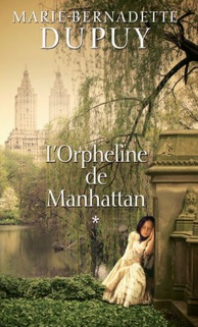 L’Orpheline de ManhattanTome 1Auteur : Marie-Bernadette Dupuy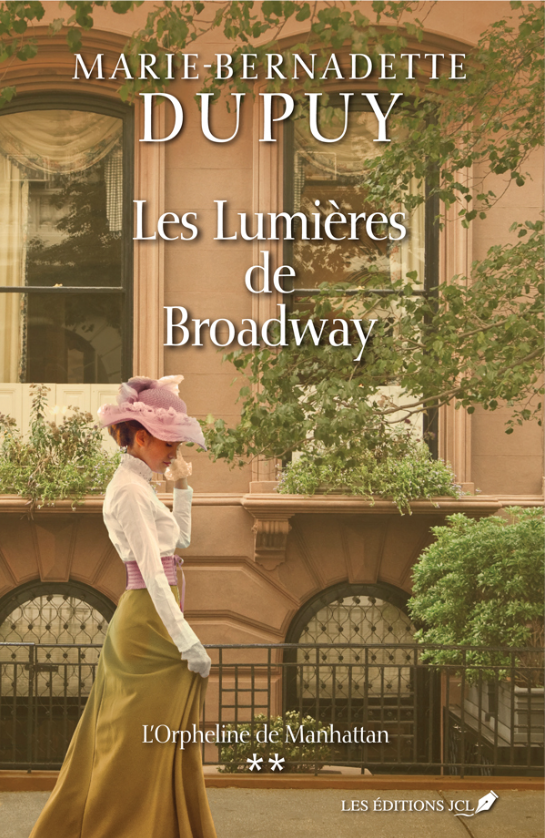 L’Orpheline de ManhattanTome 2 : Les lumières de BroadwayAuteur : Marie-Bernadette Dupuy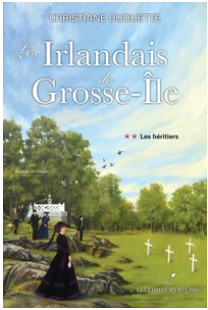 Les Irlandais de Grosse-ÎleTome 2 : Les héritiersAuteur : Christiane Duquette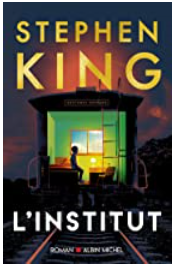 L’institutAuteur : Stephen King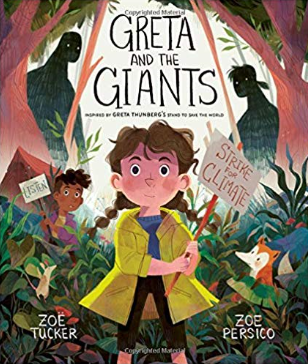 Greta et les GéantsAuteur : Zoë Tucker et Zoë PersicoNOUVEAUTÉS –  Janvier 2020NOUVEAUTÉS –  Janvier 2020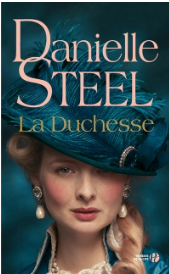 La DuchesseAuteur : Danielle Steel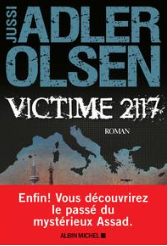 Victime 2117Auteur : Jussi Adler Olsen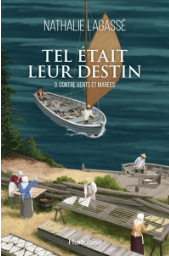 Tel était leur DestinTome 3 : Contre vents et maréesAuteur : Nathalie Lagassé